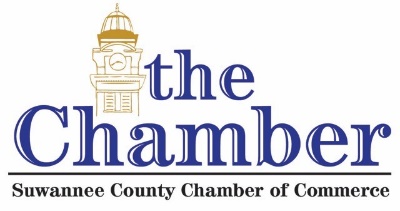 Suwannee County Chamber of Commerce212 Ohio Avenue NorthLive Oak, Florida 32064Application for Suwannee County Chamber of Commerce Scholarship			Last Name___________________________ First___________________ Middle___________________ Name of Parent/Guardian(s) _____________________________________________________________Address______________________________________________________________________________City_____________________________State_______________________Zip______________________Email Address_________________________________________________________________________Home Phone_____________________ Cell Phone_________________ Date of Birth________________High School Attended____________________________________ Date of Graduation_______________High School GPA: _______GPA Scale_________ ACT Score______SAT Score_____PERT__________Have you earned any type of Industry Certification through your high school?      _______Y_________NIf so, which one(s) ____________________________________________________________________Please indicate the name of the College, University or Vocational school you plan to attend: ___________________________________________________________________________________Intended Major: ___________________________________________________________________________________Please check  the degree you are seeking:______ 2 year AS  _____ 2 year AA    _______ 2 year Certification______ 4  year BA  ______ 4 year BSScholarship Requirements-Reside in Suwannee County School District and graduate from Branford High School , Suwannee High School or RIVEROAK Technical College.Minimum of a 2.50 GPAApplication must be turned into respective Guidance OfficeThe Chamber must be provided with proof of admission from the school at which the recipient will attend.Scholarship is limited to a one-time $750.00 award for the purpose of continuing education at an institution of higher learning.The minimum word count for the essay is 150 and the maximum is 350 words.The scholarship has to be used before 12/31/2024 or it will become null & void.The decision of the scholarship committee is final.The scholarship winner will be announced at each respective School’s Award Assembly.(10) A list of Volunteer hours in a civic or community organization must accompany application. A copy of an unofficial transcript must be provided. School Guidance Department must turn all applications in to the Suwannee County Chamber of Commerce by 3:00 p.m. on Thursday, April 25, 2024.Essay Topic:  If you were a County Official in Suwannee County, what would you do to stimulate job growth and Economic Development in our area?*Please contact Danielle Hampton at (386)362-3071, if you have any questions. 